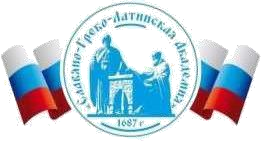 Автономная Некоммерческая Организация Высшего Образования«Славяно-Греко-Латинская Академия»Аннотация к рабочей программе дисциплины Этика и культура управленияЭтика и культура управленияСОГЛАСОВАНОДиректор Института _______________________,кандидат философских наук_______________________Одобрено:Решением Ученого Советаот «22» апреля 2022 г. протокол № 5УТВЕРЖДАЮРектор АНО ВО «СГЛА»_______________ Храмешин С.Н.Направление подготовки38.03.04 Государственное и муниципальное управление Направленность (профиль)Государственная, муниципальная служба и кадровая политикаКафедрамеждународных отношений и социально-экономических наукФорма обученияГод начала обученияОчная2022Реализуется в семестре6, курс 3Наименование дисциплины  Этика и культура управления Краткое содержание Природа и сущность этики Мораль и нравственность. Профессиональная этика: содержание, виды и функции. Административная  этика. Эволюция этических взглядов на государственную службу. Основные факторы и механизмы этического регулирования государственной службы. Права и обязанности гражданских служащих. Этические принципы и основные нравственные качества  государственных  и муниципальных служащих. Нормы и правила служебного поведения государственных гражданских служащих. Профессиональная этика и противодействие коррупции на государственной службе. Роль права в формировании и  развитии этики госслужбы. Основные тенденции изменения госслужбы и влияние этих процессов на мораль госслужащих. Конфликт интересов в деятельности  государственных и муниципальных служащих. Профессиональная этика и управление служебной карьерой. Этика и культура государственного учреждения. Технологии повышения уровня этики в учреждении. Формирование в развитых государствах унифицированной этики государственной службы. Результаты освоения дисциплины   Выявляет, сопоставляет и анализирует информацию о культурных особенностях и традициях различных социальных групп, для выбора стратегии взаимодействия с их носителями.  Выбирает способы конструктивного взаимодействия с людьми с учетом их социокультурных 	особенностей 	в 	целях 	успешного 	выполнения профессиональных задач и усиления социальной интеграции. Соблюдает и применяет нормы законодательства Российской Федерации и служебной 	этики 	в 	своей 	профессиональной 	деятельности, взаимодействует в соответствии с этическими требованиями к служебному поведению. Трудоемкость, з.е. 4 Форма отчетности Зачет с оценкой Перечень основной и дополнительной литературы, необходимой для освоения дисциплины  Перечень основной и дополнительной литературы, необходимой для освоения дисциплины  Основная литература Горелова, Т. А. Этика : учебное пособие / Т. А. Горелова, А. А. Горелов. – 6-е изд., стер. – Москва : ФЛИНТА, 2021. – 416 с. – (Библиотека 	студента). 	– 	Режим 	доступа: 	по 	подписке. 	– URL: https://biblioclub.ru/index.php?page=book&id=83433  – ISBN 978-5-89349-876-9. – Текст : электронный. Украинцев, В. Б. Этика государственного и муниципального служащего : учебное пособие : [16+] / В. Б. Украинцев, И. Ю. Лепетикова ; Ростовский государственный экономический университет (РИНХ). – Ростов-на-Дону : Издательско-полиграфический комплекс РГЭУ (РИНХ), 2018. 	– 	144 	с. 	– 	Режим 	доступа: 	по 	подписке. 	– URL: https://biblioclub.ru/index.php?page=book&id=567045  – ISBN 978-5-7972-2462-4. – Текст : электронный. 3. Черемисина, Т. В. Профессиональная этика и служебный этикет: ситуационные задачи : учебное пособие / Т. В. Черемисина ; под ред. А. М. Багмета ; Московская академия Следственного комитета Российской Федерации. – Москва : Юнити-Дана, 2021. – 81 с. – Режим доступа: по подписке.– URL: https://biblioclub.ru/index.php?page=book&id=685784  – Библиогр. в кн. – ISBN 978-5-238-03253-5. – Текст : электронный. 4. Семенов, А. К. Этика менеджмента : учебное пособие : [16+] / А. К. Семенов, Е. Л. Маслова. – 9-е изд., стер. – Москва : Дашков и К°, 2022. – 270 с. : ил., табл. – (Учебные издания для бакалавров). – Режим доступа: по подписке. –URL: https://biblioclub.ru/index.php?page=book&id=684503 . – Библиогр. в кн. – ISBN 978-5-394-04787-9. – Текст : электронный. Дополнительная литература Гуревич, П. С. Этика : учебник / П. С. Гуревич. – Москва : ЮнитиДана, 2017. – 416 с. – (Учебники профессора П.С. Гуревича). – Режим доступа: по подписке. – URL: https://biblioclub.ru/index.php?page=book&id=685019 – ISBN 978-5238-01023-6. – Текст : электронный. Профессиональная этика: практикум : учебное пособие : [16+] / сост. Е. А. Терещенко, Л. М. Балакирева, В. М. Волкова, Т. В. Воротилина [и др.]. – Ставрополь : Северо-Кавказский Федеральный университет (СКФУ), 2018. – 92 с. : ил. – Режим доступа: по подписке. – URL: https://biblioclub.ru/index.php?page=book&id=563340  – Библиогр. с. 64-69. – Текст : электронный.  3. Психология и этика делового общения : учебник / под ред. В. Н. Лавриненко. – 5-е изд., перераб. и доп. – Москва : Юнити-Дана, 2017. – 420 с. : ил., табл. – (Золотой фонд российских учебников). – Режим доступа: по подписке. – URL: https://biblioclub.ru/index.php?page=book&id=685080  – Библиогр. в кн. – ISBN 978-5-238-01050-2. – Текст : электронный. 